ANEXO I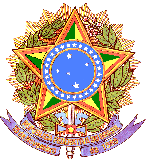 MODELO DE PROJETO DE EXTENSÃOMINISTÉRIO DA EDUCAÇÃOSECRETARIA DE EDUCAÇÃO PROFISSIONAL E TECNOLÓGICAINSTITUTO FEDERAL DE EDUCAÇÃO, CIÊNCIA E TECNOLOGIA DO SUL DE MINAS GERAIS         PROJETO                                                                (Título do Projeto)Data LocalINFORMAÇÕES GERAISTítulo do projeto: Orientador: Telefone:				E-mail:Endereço no Lattes:Bolsistas (marcar com X):MODALIDADESuperior			(   )   Curso: Técnico			(   )   Curso:Membros:(Inserir o nome dos membros)Período de Execução:Início:Término:       Total do recurso de custeio: R$________________(Obrigatório)       (Caso não necessite de custeio,favor relatar se há outra fonte de recurso ou parceria com        outra  instituição).Contextualização do temaÉ o embasamento teórico do projeto. Organizar um capítulo descrevendo o tema do projeto. É importante informar se o projeto promove continuidade de ações anteriores.     2. JustificativaDescrever os fatores relevantes pelos quais se justifica a realização do projeto e como ele pode contribuir para promoção de melhorias.3. Objetivos3.1. Objetivos GeraisCorresponde a finalidade maior que o projeto pretende atingir. Deve expressar o que se quer alcançar ao final do projeto.Utilizar preferencialmente  verbos no infinitivo: determinar, estabelecer, estudar, analisar, comparar, introduzir, elucidar, explicar, contrastar, discutir, demonstrar, etc.)      3.2. Objetivos específicosCorresponde às ações que estão sendo propostas, de forma mais detalhada. Apresentam caráter mais concreto que  indicam o caminho para se atingir o objetivo geral.       4. Público AlvoRelacionar o público alvo do projeto.       5. MetodologiaExplicar detalhadamente como o trabalho será desenvolvido, etapa por etapa e como será a atuação dos participantes. Detalhar os procedimentos técnicos que serão utilizados  como os dados  serão tabulados e analisados. No caso de alunos bolsistas, indicar a carga horária semanal dedicada ao projeto.      6. Recursos Humanos, Patrimoniais e Financeiros envolvidos6.1. Recursos Humanos     Descrever as atribuições do Coordenador e dos participantes do projeto, que também devem        estar relacionadas no plano de trabalho (Anexo I).Exemplo:  O Coordenador deste Projeto terá as responsabilidades definidas no Plano de Trabalho, que faz parte integrante deste projeto, contemplando no mínimo, as seguintes atribuições:a)    Incentivar a comunidade interna, a participar do projeto, visando .....b)    .............................c)    .............................d)    Elaborar  a prestação de contas deste projeto (no caso de uso de recurso financeiro);6.2. Recursos PatrimoniaisDescrever  a estrutura física ou material do campus Machado que será utilizada no desenvolvimento do projeto.6.3. Recursos Financeiros (se for o caso)Relacionar os recursos  financeiros necessários para a realização do projeto. Citar a fonte financiadora caso não sejam utilizados recursos do IFSULDEMINAS.Exemplo:Tabela 1. BolsasTabela 2. Materiais de Consumo7.   Prazos e etapas de execuçãoDescrição das etapas do projeto, de acordo com o tempo utilizado para a realização de cada uma.Tabela 3. Prazos e etapas de execução do projeto 8. Prestação de Contas (se for o caso de custeio gerenciado por Fundação de Apoio)Descrever como será feita a prestação de contas, no caso de uso de recursos financeiros.No caso de Gestão pela Fadema, deve-se considerar no mínimo os seguintes itens:A prestação de contas deverá ser realizada ao final deste  projeto e publicada no site da FADEMA e do campus Machado, sendo instruída pelos seguintes documentos:- Descrição pormenorizada das atividades realizadas;- Demonstrativos de receitas e despesas individualizados;- Cópias dos documentos fiscais da fundação de apoio;- Comprovante da utilização das sobras líquidas.Será designada pela direção do campus Machado, comissão de acompanhamento deste projeto, que fiscalizará o cumprimento das ações previstas.O campus Machado deverá elaborar relatório final de avaliação com base nos documentos referidos acima e demais informações relevantes sobre o projeto, atestando a regularidade das despesas realizadas pela fundação de apoio, o atendimento dos resultados no plano de trabalho  e a relação de bens adquiridos em seu âmbito.Por fim, emitirá, após aprovada a execução dos serviços e de suas prestações de contas uma carta de aprovação de prestação de contas à Fundação de Apoio.No caso de gestão do recurso direto no campus, deve-se citar que os materiais de custeio serão adquiridos diretamente pelo campus Machado, de acordo com as normas administrativas para as aquisições.8.1 METAS, RESULTADOS ESPERADOS E INDICADORESDescrever como será verificado o alcance das metas/objetivos e quais indicadores serão utilizados.9. REFERÊNCIAS BIBLIOGRÁFICASCitar fontes das teorias utilizadas, de  acordo com as normas da ABNT.Machado, ______ de _______________ de 2018._____________________________________________Nome do Coordenador do ProjetoNomeInstituiçãopertencenteE-mailFunçãoQuant.UnidadeVr. Unitário R$Vr. Total  	R$Bolsa alunos participantesUnidadeItemDescrição detalhadaDescrição detalhadaQuantidadeUnidadeValor unitário (R$)Valortotal (R$)12...Total de materiais de consumo (R$)Total de materiais de consumo (R$)Total de materiais de consumo (R$)Total de materiais de consumo (R$)ETAPASDESCRIÇÃOINÍCIOTÉRMINO010203040506Metas/Objetivos EspecíficosIndicadores de ResultadosMeios de verificação/indicadores